République Algérienne Démocratique et Populaire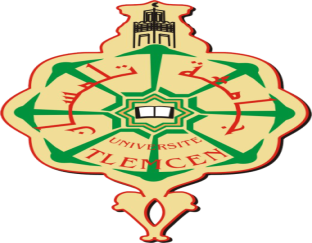 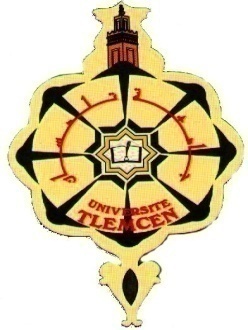 وزارة التعليم العالي و البحث العلميMinistère de l’Enseignement Supérieur et de la Recherche Scientifiqueجامعة أبو بكر بلقايد– تلمسانUniversité ABOUBEKR BELKAID – TLEMCENكلية علوم الطبيعة والحياة ،وعلوم الأرض والكونFaculté des Sciences de la nature et de la vie, et des sciences de la terre et de l’universFICHE DE RENSEIGNEMENTSNom :…………………………………………………………………………….Prénom :………………………………………………………………………….Adresse :………………………………………………………………………….Tel :……………………………………………………………………………….Email :…………………………………………………………………………….Diplôme obtenu :     Ingéniorat       	                     Médecine                           Vétérinaire                                                 PharmacieSpécialité du diplôme : ………………………………………………………………….                           Le dossier de candidature comprend : Lettre de motivation.Autorisation de l’employeur (signé par le DG) ou l’attestation non activité. Une copie du relevé de notes du baccalauréat.Une copie du diplôme  de graduation.Les différents relevés de notes du cursus universitaire.Extrait de naissance.Demande d’inscription pour diplômé du système classique.Attestation de non passage devant le conseil de discipline.Fiche de renseignements  à télécharger.Fiche de vœux  à télécharger.